3GPP TSG-RAN WG4 Meeting #111												R4-2409930Fukuoka City, Fukuoka, Japan, 20th – 24th May, 2024Agenda item:			7.9.3Source:	vivoTitle:	WF for [111][336] NR_FR1_TRP_TRS_enhDocument for:	ApprovalIntroductionThis WF capture the discussion conclusion for Rel-18 FR1 TRP TRS WI.Topic #2: Rel-18 TRP TRS requirements related issuesSub-topic 2-1 RC Harmonization and lab alignment Issue 2-1-1: Total Harmonization MU Conclusions:Total harmonization MU=AC MU+0.2dBIssue 2-1-2: Maintenance work for RC unavailable resultsConclusions:Allow to update RC harmonization data in maintenance phase when the unfinished n28 testing from lab 9 is done.Issue 2-1-3: Rel-18 RC harmonization conclusions Conclusions:Conclude RC test method harmonization for bands>3GHz. FFS below 3GHzSub-topic 2-2 Additional CBW for band n28/n41/n77/n78 requirements Issue 2-2-1: Scaling factor to derive requirements on alternate narrow CBW for n28/n41/n77/n78?Conclusions:7dB offset value for n41/77/78 TRS, between 100MHz and 20MHz CBW. Issue 2-2-3: SPOT method for alternative CBW testingConclusions: Capture SPOT method into TR as alternative for TRS measurements when using different channel bandwidth configurations on the same channel. Sub-topic 2-3 Rel-18 TRP TRS requirements work Issue 2-3-1: Thresholds of UE information for measured data poolConclusions:Adopt the following values for the thresholds related to the devices pool for Rel-18. Minimum number of devices for each band, each device size, each power class: 40Minimum number of device models: 30Minimum number of devices' vendors: 5Percentage of devices from second-half 2021 to 2024: 100% Percentage of the devices that are certified by PTCRB/GCF/NAL-CTA/CE/FCC: 100%Issue 2-3-1: Requirements discussionWorking procedure:RAN4 will go to band-by-band discussion for new bands. Issue 2-3-3: Requirements decisionDiscussions for band n1 and n28:Discussions for band n41 and n78:80%-95% CDF as information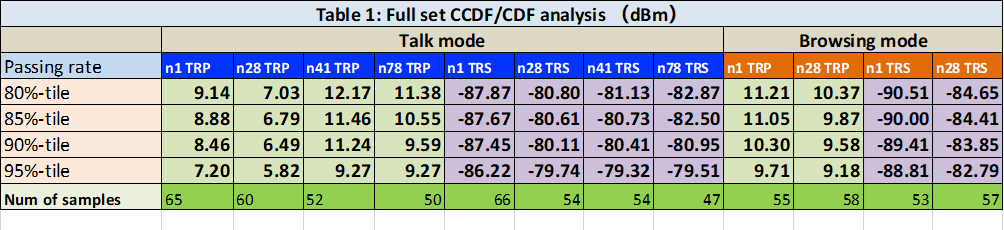 Annex: UE information statistics by RAN4 MCC (for information)requirementsTalk mode TRP	Talk mode TRP	Talk mode TRS			Talk mode TRS			Browsing mode TRP	Browsing mode TRP	Browsing mode TRSBrowsing mode TRSrequirementsn1 PC3n28 PC3n1 TRSn28 TRSn1 PC3n28 PC3n1 TRSn28 TRSinitial OEMs proposal86-86-79.598.5-88-83initial Operators proposal10.968.19-89.38-82.1112.9211.3-91.21-85.33WI Rapporteur proposal10711.010.0Operator C110.58-87.5-80.51211-89.4-83.8OEMs C19.56.5[-87]-8010.59.5[-88.5][-83.5]requirementsTalk mode TRP	Talk mode TRP	Talk mode TRS			Talk mode TRS			Browsing mode TRP	(R17)Browsing mode TRP	(R17)Browsing mode TRS (R17)Browsing mode TRS (R17)requirementsn41 PC2n78 PC2n41 TRSn78 TRSn41 PC2n78 PC2n41 TRSn78 TRSinitial OEMs proposal99-78.5-78.512.513-80-81.2initial Operators proposal13.4613.58-82-83.4212.513-80-81.2WI Rapporteur proposal12.513-80-81.2Operator C112.513-80-81.2OEMs C112.513-80-81.2Total Devices83Total Models81Total number of device vendors19Percentage of devices per vendor1012.05%Vendor APercentage of devices per vendor1518.07%Vendor B Percentage of devices per vendor33.61%Vendor CPercentage of devices per vendor2125.30%Vendor DPercentage of devices per vendor1214.46%Vendor EPercentage of devices per vendor11.20%Vendor FPercentage of devices per vendor33.61%Vendor GPercentage of devices per vendor11.20%Vendor HPercentage of devices per vendor67.23%Vendor IPercentage of devices per vendor11.20%Vendor JPercentage of devices per vendor11.20%Vendor kPercentage of devices per vendor11.20%Vendor NPercentage of devices per vendor11.20%Vendor OPercentage of devices per vendor11.20%Vendor PPercentage of devices per vendor22.41%Vendor QPercentage of devices per vendor11.20%Vendor RPercentage of devices per vendor11.20%Vendor JPercentage of devices per power class per band2n1PC22.41%Percentage of devices per power class per band78n1PC393.98%Percentage of devices per power class per band0n28PC20.00%Percentage of devices per power class per band77n28PC392.77%Percentage of devices per power class per band61n41PC273.49%Percentage of devices per power class per band14n41PC316.87%Percentage of devices per power class per band70n78PC284.34%Percentage of devices per power class per band6n78PC37.23%Percentage of devices per supported bandn196.39%Percentage of devices per supported bandn2888.89%Percentage of devices per supported bandn4190.36%Percentage of devices per supported bandn7891.57%Percentage of devices per year of production820219.64%Percentage of devices per year of production30202236.14%Percentage of devices per year of production35202342.17%Percentage of devices per year of production10202412.05%Percentage of devices with at least one certification83      100.00%Percentage of devices for each certification27GCF32.53%Percentage of devices for each certification12PTCRB14.46%Percentage of devices for each certification30NAL(CTA)36.14%Percentage of devices for each certification30FCC36.14%Percentage of devices for each certification35CE42.17%Percentage of devices for each certification0Not Available